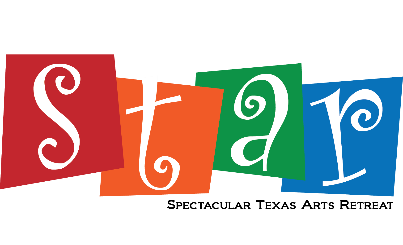 Name_______________________________________________________	                  (Last)		                                        First)Address_______________________________ City_____________________ State______ Zip__________E-mail____________________________________ Cell Phone  _____________________________                                                                                                                               (Area Code, Number)Are you a DKG member?  Yes  Area _____ Chapter_______________________________     No	Please list the following:Choice of Roommate _____________________________________________Dietary needs ___________________________________________________Mobility needs __________________________________________________Need Handicapped room because__________________________________Would like to participate in a Dramatic production_______________________Weekend Registration by November 1, 2019 is $225.00, after that $250.00Includes hotel room 2 nights, 6 meals, most supplies.Saturday only Registration by November 1, 2019 is $100.00, after that $125.00No refunds made after December 1, 2019, unless we can fill your spot from the waiting list.Make a deposit of $100.00 NOW to hold your place until maximum registration of 110 is reached.  Final payment $125.00 is due by November 15, 2019.  To be on the wait list, SEND NO MONEY, only the form.By your attendance at this event, you grant permission to be filmed, videotaped, audio taped or photographed by any means, and you grant full use of your likeness, voice and words without compensation.Please make checks payable to DKG-STAR               (NOT JULIE EISENHAUER)Mail your check with the registration application to:   Julie Eisenhauer             2262 Woodland Springs              Houston, TX 77077           713 851-4703 Jeisen777@aol.comQuestions:   Carolyn Mashburn     Carolynmashburn44@gmail.com         Pat Osborne                maryosborne@sbcglobal.net 